1. ПРОГРАММА РАЗВИТИЯ           1.1. ОБОСНОВАНИЕ НЕОБХОДИМОСТИ СОЗДАНИЯ ПРОГРАММЫ    РАЗВИТИЯНастоящее время характеризуется непрерывными процессами преобразований, во всех сферах человеческой деятельности. Данный факт в полной мере относится к системе непрерывного образования России и её части - дополнительному образованию детей, призванному всесторонне удовлетворять образовательные потребности граждан, общества, государства.Сложившаяся ситуация в стране, в системе образования, новые потребности и возможности населения требуют изыскивать такие пути деятельности, которые могли бы соответствовать существенным условиям. Главным средством качественного изменения образовательного процесса может стать высокий профессионализм кадров, способных оперативно реагировать на изменяющиеся потребности социума, обладающих умением анализировать, проектировать свою деятельность и выбирать оптимальные, эффективные средства при организации учебного процесса. В свою очередь, изменились и требования к качеству образования, связанные с необходимостью соотношения уровня подготовки выпускников и потребностям экономики. Успешность выпускника образовательного учреждения во взрослой жизни связана не только с формальным уровнем образования - освоением образовательных стандартов, но и с приобретёнными компетенциями эффективно действовать в социуме, быть профессионалом в своём деле, гражданином страны, семьянином. Новые подходы компетентностного образования не вписываются в традиционную модель образования. Создание программы развития образовательных учреждений, учитывающих эти особенности современного состояния общества, насущная потребность времени.Особенности окружающей среды и социума, безусловно, оказывают существенное влияние на формирование личности ребенка. Существенно снижается возможность реализации форм культурного поведения и самореализации взрослых и, соответственно, детей, воспринимающих их стиль, образ и нормы поведения. С учетом этих факторов программа основывается на следующих принципах:Расширение социальных связей воспитанников с окружающим миром;Формирование целостного образовательного поля вокруг субъекта;Создание системы, интегрирующей весь комплекс образования, воспитания, развития и социального становления личности в условиях сельского социума.Исходя из этого, разработана данная программа развития МКУ ДО «Районный центр дополнительного образования» Зольского муниципального  района КБР, рассчитанная на период 2016 - 2021 годы.1.2. БАЗОВЫЕ ИДЕИ ПРОГРАММЫ РАЗВИТИЯПравовой основой программы развития является Закон РФ «Об образовании». Концепция развития исходит из того, что должны быть созданы условия для реализации Закона РФ «Об образовании» в полном объёме.Развитие образовательного учреждения должно основываться на анализе его потенциала. Программа развития отражает педагогические возможности коллектива, кадровые и организационные ресурсы. Реализация концепции может быть осуществлена при соответствующем финансовом обеспечении. Ключевой идеей программы выступает идея развития, понимаемая в триединстве задач:создание необходимых условий для развития и социализации личности воспитанника;запуск механизмов развития и саморазвития самого образовательного учреждения;превращение образовательного процесса в действенный фактор развития личности воспитанника, при этом образовательный процесс в учреждении понимается как ценностное единство процессов развития, обучения, воспитания.Программа развития носит открытый характер. Она исходит из того, что в процессе её реализации могут возникать новые продуктивные идеи и способы их осуществления. В случае успешного выполнения концепции неизбежно будет расширяться круг людей, активно участвующих в решении проблем развития учреждения, которые станут инициаторами новых проектов. В связи с этим план, включённый в данную программу, нельзя рассматривать как исчерпывающий. Он может и должен быть дополнен новыми планами, отражающими новые потребности социума и новые возможности учреждения.Программа создана педагогическим коллективомУчреждения. В разработке и обсуждении программы на различных этапах её проектирования также принимали участие родители и учащиеся.1.3. ХАРАКТЕРИСТИКА УЧРЕЖДЕНИЯ. МКУ ДО «РЦДО» – это районный центр для педагогов дополнительного образования образовательных учреждений района, в котором созданы условия для раскрытия творческого потенциала детей и подростков. Каждый ребенок имеет возможность  не только попробовать, но и реализовать себя в различных видах деятельности.Анализ социума окружающего МКУ ДО «РЦДО» показал, что множество семей воспитанников являются неблагополучными и неполными, однако, дети и подростки смогли найти в Учреждении себе дело по душе, удовлетворить свои интересы, реализовать и раскрыть свои возможности.Приоритетными направлениями работы Учреждения  выступают:Воспитание человека культуры,  приобретение качеств гражданина, полезного для своего общества.Развитие мотивации детей к познанию и творчеству.Содействие личностному самоопределению воспитанников, их адаптации к жизни в развивающемся обществе, приобщению к здоровому образу жизни.1. Основное достижение развития РЦДО - создание вариативной образовательной системы.  Это стало результатом целенаправленной работы. Подросткам предоставлена возможность выбора образовательных программ. Создан полный спектр дополнительных образовательных услуг: физического, туристско-краеведческого и эстетического развития, организация досуга воспитанников.2. В РЦДО  складывается система социально-педагогической защиты детей:утверждены правила приёма в образовательное учреждение, гарантирующие каждому ребёнку возможность бесплатного обучения в государственном образовательном учреждении до совершеннолетия,осуществляется контроль соблюдения прав детей.3.  Формируется вариативный учебный план.4. Осуществлён комплекс мер по стимулированию высоких достижений воспитанников и творческой деятельности педагогов, среди которых создание условий высоких достижений, моральное и материальное поощрение обучающихся и педагогов.ВЗАИМОДЕЙСТВИЕ И СОТРУДНИЧЕСТВО В СОЦИУМЕЭффективность педагогического процесса РЦДО играет важную роль в формировании для воспитанников особой образовательной среды, которая сориентирована на их интересы, позволяет им проявить свои способности. Эта среда формируется за счёт деятельности внутри Учреждения, а также и за счёт его широких творческих связей с образовательными учреждениями района. Учреждение интегрирует свою деятельность с деятельностью детских объединений, расположенных на базе почти всех общеобразовательных учреждений района. Со всеми этими организациями работа ведётся по договорам о взаимном сотрудничестве.  Социальными партнерами РЦДО являются также власти, ВУЗы, общественные организации. Социальное партнерство мотивирует участников на совершенствование управления качеством образования. Важнейший социальный партнер Центра – родители. Партнерские отношения между РЦДО  и семьей способствуют гармоничному развитию ребенка как личности и созданию вокруг него комфортного пространства. Родители – активные участники образовательного процесса: им делегированы полномочия по управлению РЦДО–родительский комитет. Они являются непосредственными организаторами и участниками  всех массовых мероприятий РЦДО. С 01.09.2016 г. по 30.06.2018 г.  в РЦДО  будет реализована муниципальная инновационная программа «Социальное партнерство как условие повышения качества образования».   В выборе социальных партнеров МКУ ДО «РЦДО» мы ориентируемся:-на создание условий для проектов и социальных инициатив;-на повышении квалификации педагогического коллектива;-на материально-финансовую поддержку учреждения.       Для эффективного использования ресурсов социального партнерства создан банк данных и систематизированы потенциальные партнеры Центра в социуме, разработана договорная документация о  сотрудничестве с конкретными учреждениями.Учреждение является организатором районных конкурсов, конференций,  выставок. Стали традиционными районные  чтения, фестиваль народных культур, где дети имеют возможность по-новому увидеть  своих друзей, что очень важно для самоутверждения подростка.Главной задачей при сотрудничестве является реализация интересов, разумных потребностей детей и подростков, социального заказа их родителей и общественности, при этом приоритет лежит в стимулировании творческого роста и организации культурного досуга детей и подростков.Выбор конкретных направлений деятельности определяется интересами детей, потребностями семьи, запросами общества, потребностями конкретных заказчиков, наличием ресурсов и специалистов соответствующего профиля, особенностями социально-экономического развития Зольского района и культурными традициями.ПОВЫШЕНИЯ КВАЛИФИКАЦИИ ПЕДАГОГОВПедагог занимает ключевую позицию в образовательном процессе: от его квалификации, личностных качеств и профессионализма зависит решение многих задач в воспитании детей.Обучение педагогических кадров, освоение новых технологий организуется в следующих формах: семинары, лекции, мастер - классы, деловые игры, консультации, посещение и анализ открытых занятий.В рамках повышения квалификации созданы методические объединения ПДО, где идет знакомство с нормативно-правовой базой, формами и содержанием учебно-воспитательной работы в коллективе, методиками обучения, воспитания и развития личности. Педагоги повышают квалификацию и профессиональный рост посредством аттестации на вторую, первую и высшую квалификационную категорию и участия в республиканских и районных семинарах, курсах повышения квалификации, проводимых  ИПК и ПРО КБГУ, РДТ, эколого-биологическим центром.Организационное, методическое, педагогическое сопровождение концепции определяется спецификой инновационных процессов. В целях организации более эффективной работы были проведены педагогические советы, семинары для педагогов дополнительного образования.Отслеживание результатов обучения ведется по нескольким уровням:Первый уровень – наблюдение, разбор ситуаций, анализ точки зрения отношения к происходящему.Второй уровень – тестирование, открытые занятия, мастер-классы, массовые мероприятия.Третий уровень – сравнительный анализ уровня развития творческих способностей обучающихся, анкетирование, результативность участия в мероприятиях.Используя эти формы, мы пытаемся определить тип личности, его потребности, обследовать реальную среду и её воспитательные возможности4. ПЕРСПЕКТИВЫ РАЗВИТИЯ МКУ ДО «РЦДО»  на 2016-2021 гг.Программа  развития Учреждения определяет стратегию развития образовательной системы учреждения на 2016-2021 гг.Программа  является:социально-педагогической (направлена на обеспечение прав личности на образование, социальную защищённость в современных условиях);межотраслевой (объединяет усилия различных ведомств, общественных и государственных организаций, объединений в деле образования);организационно-педагогической (создаёт условия для эффективной организации деятельности коллектива).Программа  позволит:формировать образовательную политику учреждения;определять основы нормативного и финансового обеспечения развития;принимать   нормативные   акты,   распорядительные   документы, направленные на создание условий для развития учреждения, координирующие усилия различных структур и ведомств по вопросам образовательной деятельности учреждения;жителям Зольского  района и г.п. Залукокоаже, являющимся основными заказчиками и пользователями образовательных услуг учреждения, участвовать в развитии учреждения и контролировать качество образования.Основными критериями эффективности развития РЦДО будут выступать:согласованность основных направлений и приоритетов развития с Федеральными программами развития образования;реализация РЦДО образовательных программ во всём их многообразии вариативности;рост личных достижений участников образовательного процесса;рост ресурсного обеспечения образовательного процесса;удовлетворённость всех участников образовательного процесса уровнем и качеством образовательных услуг.В процессе формирования образовательной системы, её гуманизации и демократизации возникли новые сложные проблемы, без разрешения которых невозможно дальнейшее развитие Учреждения.Первая проблема заключается в недостаточном влиянии РЦДО на процессы социализации личности в меняющемся обществе. Школьное образование не обеспечивает в достаточной мере готовность выпускников школы к самостоятельному решению многих жизненных задач - к трудовой деятельности, выбору профессии, деловому сотрудничеству с другими людьми, необходимости зарабатывать на жизнь, активному участию в общественно-политической жизни. Школьное образование не стало фактором укрепления здоровья детей. Появилась необходимость включения Учреждения в решение этих проблем.Вторая проблема связана с формированием вариативной системы образования, обеспечивающая возможность выбора образовательных программ.Возникает необходимость выбора образовательных маршрутов для детей с низкой мотивацией учения, имеющих проблемы социализации, в решении которых семья практически не может помочь детям. Многие семьи по уровню своей педагогической культуры оказываются не в состоянии использовать достоинства многовариантной системы образования. Часть семей по-прежнему исходит из того, что главную ответственность за воспитание детей несёт образовательное учреждение. Необходимо создать систему индивидуальной поддержки процесса развития детей, повышая при этом ответственность семьи за выбор программы развития подростка.Решение: Обеспечение разнообразия образовательных программ, постоянное изучение спроса на дополнительные образовательные услуги, изучение социального заказа.Третья  проблема  касается  ресурсного  обеспечения  системы образования. Значительная часть средств районного бюджета, выделяемая на нужды образования, не удовлетворяет потребность в ремонте здания, обновлении оборудования, создании материальной базы для современных образовательных технологий, стимулировании эффективной педагогической деятельности. Структура бюджета не соответствует приоритетам системы образования. Одна из причин нерационального использования финансовых средств заключается в том, что защищёнными являются лишь некоторые статьи расходов на образование. Необходим иной подход к планированию финансового обеспечения образовательной системы, учитывающий как ограниченность финансовых ресурсов, так и необходимость гарантии финансирования мероприятий, имеющих первоочередное значение для развития Учреждения. 1.5. ЦЕЛИ И ЗАДАЧИ ПРОГРАММЫ РАЗВИТИЯМКУ ДО «РЦДО  на 2016-2021 гг.Целенаправленному самоопределению детей способствуют педагоги, решая следующие задачи: они учат их учиться, учат жить, учат жить вместе и вместе. Именно поэтому ключевым понятием образовательной и воспитательной   деятельности Учреждения является понятие «взаимодействие». Развивающая образовательная среда Учреждения обеспечивает возможности   для   целенаправленного   самоопределения   субъектов образовательного процесса через удовлетворение и развитие их культурно-образовательных и социальных потребностей.Становление особой образовательной среды осуществляется путем проектирования сообществом участников образовательного процесса будущего развития РЦДО, воспитание у членов сообщества творческой инициативы, раскрытия их индивидуального и коллективного творческого потенциала.Программа исходит из того, что главными целями МКУ ДО «РЦДО» в 2016-2021 гг. являются:увеличение интеллектуальных, материальных и финансовых ресурсов РЦДО за счёт использования принципов современных экономических отношений;поиск ресурсов обеспечивающих создание необходимых условий для развития и социализации личности воспитанника;использование возможностей системы дополнительного образования для включения учащихся в духовную и социальную жизнь района;создать систему действенной профориентации учащихся, способствующей формированию у подростков профессионального самоопределения в соответствии с желаниями, способностями, индивидуальными особенностями каждой личности и с учетом социокультурной и экономической ситуации в регионе.Задачи:Удовлетворение образовательных потребностей учащихся расширить диапазон образовательных услуг в соответствии с запросами детей и родителей;разработать сквозные программы, курсы, мероприятия, направленные на социальное, творческое      развитие      воспитанников      (военно-патриотические, туристско-краеведческие,  культурологические, психологические, социально - педагогические);разработать единую программу взаимодействия с социокультурной средой в сфере образовательной и досуговой деятельности детей.Формирование и развитие коллектива единомышленниковорганизовать взаимодействие между детскими объединениями РЦДО через разработку и реализацию целевых программ и проектов;поддерживать и развивать традиции РЦДО;организовать детское самоуправление на основе творческих групп по целевым программам РЦДО.Профессионально - личностное развитие педагоговорганизовать учрежденческую систему повышения квалификации по освоению новых образовательных технологий (информационных, развивающих,     проектных,     исследовательских,    технологии педагогической поддержки).Модернизация управленияорганизовать действенную рекламную работу по формированию позитивного имиджа РЦДО;организовать работу по получению грантов;организовать благотворительную деятельность РЦДО через разработку социально - педагогических проектов;создать  комплекс  методических  средств  по  проектированию, управлению, анализу образовательного процесса в учреждении дополнительного образования детей.Основные принципы организации развивающей образовательной среды РЦДО:открытость;вариативность;адаптивность;партнерство.Принцип открытости относим как к процессу образования, обращенному к достижениям мировой и отечественной культуры, так и к организации взаимодействия  РЦДО с  социокультурной средой.Принцип  вариативности  обеспечивает  выбор  индивидуального развивающего  маршрута  образования,  предполагает  признание объективного многообразия дополнительного образования как системы инновационных технологий и реализацию этого многообразия в действительности; разработку различных вариантов образовательных программ,   дифференцированных   в зависимости  от  возраста,  уровня  развития,  индивидуальных особенностей и интересов детей.Принцип  адаптивности  предусматривает такое  взаимодействие личностей, социальных групп между собой и со средой, в ходе которого согласовываются требования и ожидания всех его участников. 	Принцип партнерства предполагает формирование партнерских отношений между участниками образовательного процесса и соцразвитие РЦДО и окружающего сообщества. Основные ценности воспитательного процесса в РЦДО таковы:реализация идей гуманизации образования; стремление к высокой психологической комфортности для всехучастников воспитательного процесса;открытость, доверие, уважение друг к другу;свобода творчества;стремление к обеспечению личностного и профессионального развитиявыпускника и его успешной социальной адаптации.Реализация этих целей и задач позволит создать условия для становления выпускника Районного центра дополнительного образования Зольского  района, соответствующего новым социальным ожиданиям. Педагогический коллектив РЦДО хочет видеть выпускника: человеком, уважающим права и основы свободы человека; человеком, сознательно и ответственно относящимся к своей жизни и здоровью; человеком, достаточно образованным для достижения личного и семейного благополучия и успеха; человеком с высоким гражданским самосознанием; человеком, способным к сотрудничеству с другими людьми, уважающим права граждан, терпимым и внимательным к чужому мнению; человеком, стремящимся стать мастером своего дела; человеком с широким кругом культурных потребностей; человеком, воспринимающим природу как жизненную ценность.Становление выпускника РЦДО, соответствующего новым социальным ожиданиям, процесс достаточно длительный. Ближайшая цель, которая может быть реализована, заключается в создании условий, обеспечивающих повышение уровня образованности учащихся РЦДО.Для обеспечения развития РЦДО в целом в условиях ограниченности ресурсов необходимо сконцентрировать усилия на решении ряда главных задач, которые будут гарантировать качественные прогрессивные изменения в системе образования и приведут к достижению планируемых результатов.1.6. ОЖИДАЕМЫЕ РЕЗУЛЬТАТЫ ВЫПОЛНЕНИЯ ПРОГРАММЫ.Успешное решение задач, перечисленных в предыдущем разделе при благоприятной социально-экономической и политической ситуации в стране, предполагает достижение следующих результатов в реализации запросов основных участников образовательного процесса.Будет обеспечено право каждого ребёнка на получение бесплатного дополнительного образования.Будет успешно расширено право каждой семьи на выбор для детей образовательной программы с учётом особенностей физического, психического и социального развития детей, состояния их здоровья, познавательных интересов, жизненных планов, подготовленности к обучению, материальных возможностей семьи.Будет сформирован общественный заказ на развитие системы образования с учётом интересов всех общественных институтов, обновления и расширения предоставляемых образовательных услуг РЦДО.Повысится социальная активность выпускников РЦДО.Произойдет улучшение качества предоставляемых образовательных услуг на основе новых технологий вероятностного, развивающего, вариативного обучения, направленного на сотворчество, саморазвитие и самореализацию детей и педагогов РЦДО.Будут  созданы  учебно-методические  комплекты  для  успешного прохождения учреждением аттестации и аккредитации.Будет осуществлена подготовка педагогических кадров, способных обновить свои образовательные программы и решить задачи личностно-ориентированного образования.Будет создана материально-техническая база, позволяющая осуществить переход к обновлённому содержанию образовательного процесса РЦДО.1. 7. СРОКИ РЕАЛИЗАЦИИ ПРОГРАММЫ:Начало:               01.09.2016 г.Окончание:          31.08.2021 г.2. ПЛАН РЕАЛИЗАЦИИ ПРОГРАММЫ РАЗВИТИЯМКУ ДО «РАЙОННЫЙ ЦЕНТР ДОПОЛНИТЕЛЬНОГО ОБРАЗОВАНИЯ»2.1. ПОДХОДЫ К СОЗДАНИЮ ЕДИНОГО ОБРАЗОВАТЕЛЬНОГО ПРОСТРАНСТВА В РЦДО: модель выпускника, цели и задачи, основные направления и содержание деятельности.Понимание необходимости преемственности в образовании ребёнка не требует дополнительного образования, тем стройнее будет его образовательный путь, т.к. первым этапом создания единого образовательного пространства уже предусмотрена интеграция базового и дополнительного образования. В основе инновационной работы  в данном направлении лежит возрастной подход к организации образовательной деятельности.В рамках реализации данной программы развития РЦДО была выработана определенная система работы. Это разноуровневый, ступенчатый механизм роста и развития  воспитанника РЦДО.На первой ступени - осуществляется работа на уровне младшего школьного возраста, и является основой формирования у детей младшего возраста общей культуры, развития творческого потенциала на первоначальной стадии развития личности.Основная задача работы на данной ступени: как можно раньше раскрыть потенциальные возможности ребёнка для его дальнейшего продуктивного развития. Создать необходимые условия для умственного, психического, физического развития, подготовить воспитанника к дальнейшему обучению в системе дополнительного образования, помочь ребёнку в будущем сделать свою жизнь полноценней и содержательной.Технология работы: дидактические развивающие игры, развивающая деятельность.Содержание образования: комплекс занятий с детьми различной направленности,  многообразие форм, отражающих различные виды творческой деятельности.Вторая ступень – ориентирована на детей среднего школьного возраста, имеющих первоначальный опыт общения в коллективе. 	Основная задача работы на второй ступени: формирование нового уровня мышления, широкого спектра способностей и интересов, выделение круга устойчивых интересов, развитие интереса к себе, форм и навыков личностного общения, моральных чувств.Технология работы: игровые, креативные, репродуктивные формы работы. Содержание  образования:  широкое  комплексное  дополнительное образование по определению сферы деятельности.Третья ступень - специализация для ребят старшего школьного возраста.Основные задачи работы на третьей ступени: формирование чувства личностной тождественности, профессиональное самоопределение. Развитие готовности к жизненному самоопределению. На этой ступени воспитанники серьёзно задумываются «Кем я буду?»Технология работы: проблемная, учебно-игровая.Содержание образования: творческие лаборатории в микро группах на основе узкой специализации, участие в мероприятиях по направлениям.Итог освоения: профессионально-ориентированный выбор, сертификация деятельности для поступления в средние специальные учебные заведения.Четвертая ступень - реализация для особо одарённых детей 	Основная задача на пятой ступени: более глубокое освоение программ и практических навыков по профилю деятельности, что обеспечивает подросткам пробу своих сил и возможностей в реальной социально-значимой деятельностиТехнология работы: социокультурная, профессиональная практика. Содержание образования:  сочетание индивидуальных занятий с самостоятельной практической деятельностью.Формы реализации: индивидуальные занятия, малыми группами. Итог освоения: сертификация деятельности для поступления в ВУЗы,техникумы и т.п.Исходя из направлений деятельности РЦДО, можно определить (предположить) модель выпускника. МОДЕЛЬ ВЫПУСКНИКА РЦДО Чтобы добиться предполагаемого результата, т.е. желаемой модели выпускника, следует:сформировать долговременную стратегическую цель;выявить основные векторы - направления деятельности, в которых следует сделать инновационные преобразования;определить организационно-педагогические задачи;организовать содержательную деятельность педагогического коллектива, направленную на достижение поставленных цели и задач.В итоге сформулирована долговременная стратегическая цель:«Формирование духовно-богатой, свободной, физически здоровой,творчески мыслящей личности, обладающей прочными базовымизнаниями, ориентированной на высокие нравственные ценности,способной на участие в позитивном развитии общества.»Выделены основные направления деятельности учреждения, где необходимопроизвести инновационные преобразования:методическое обеспечение образовательного процесса; нормативно-правовое обеспечение деятельности учреждения (корректировка); психолого-педагогическое обеспечение; организационно-технологическое обеспечение; финансово-экономическое обеспечение; материально-техническое обеспечение.Организационно-педагогические задачи определены и направлены на создание условий для формирования личности воспитанника, его социализации и профессионального самоопределения, развития ценностных представлений, самостоятельности и ответственности.2.2. ЭТАПЫ РЕАЛИЗАЦИИ ПРОГРАММЫ РАЗВИТИЯ МКУ ДО «РЦДО»                Достижение реализации намеченных целей и задач планируется в два этапа:Первый этап (2016-2018 уч.год) - подготовительный к переходу от режима функционирования в режим развития: формирование учебно-методической базы. Максимально возможное и эффективное решение кадровых вопросов, структуризация направлений и сфер деятельности, управления и контроля, укрепление и перераспределение материально-технической базы РЦДО. Развитие системы взаимодействия с другими образовательными учреждениями.Второй этап (2019-2021 уч. год) - переход из режима функционирования в режим развития: (формирование научно-методической базы); апробация новых программ, технологий в объединениях нового типа; расширение сферы услуг; прочное вхождение в образовательное и культурное пространства района и области; создание материально-технической базы достаточного уровня.ПЕРВЫЙ ЭТАП	Необходимость данного этапа безусловна, а его реализация возможна, т.к. аналитический период РЦДО пройден, сформирована определённая стартовая позиция, произошло некоторое кадровое обновление, структуризация деятельности учреждения, определение более чётких сфер контроля. Разработана концепция, к реализации которой следует приступить, в первую очередь, начиная разработку новых образовательных программ, учебно-методических комплектов, рассчитанных на долгосрочную работу внутри единого учебно-воспитательного комплекса, и создание для этого необходимых условий, как материально-технических, так и условий сотрудничества с другими учреждениями в целях осуществления непрерывного образования.ПЛАН ДЕЙСТВИЯ ПО РЕАЛИЗАЦИИ ПЕРВОГО ЭТАПАВТОРОЙ ЭТАП Второй этап реализации программы развития является органическим продолжением первого, т.к. его целью является непосредственное воплощение на практике тех идей, для которых готовилась теоретическая и организационная основа на первом этапе.Второй этап должен в прямом смысле обеспечить переход из режима функционирования в режим развития, режим отработки вновь выстроенных механизмов. Однако нужно помнить, что данный период в свою очередь также является ступенью на пути к дальнейшему совершенствованию деятельности РЦДО, а следовательно, в него будет входить обширный блок диагностической,   аналитической   деятельности,   необходимой   для проектирования дальнейшего развития.ПЛАН ДЕЙСТВИЯ ПО РЕАЛИЗАЦИИ ВТОРОГО ЭТАПА2.3. КОНТРОЛЬ ЗА ИСПОЛНЕНИЕМ ПРОГРАММЫ.Контроль осуществляется как внешний, так и внутренний. Внутренний контроль осуществляетадминистрация РЦДО в соответствии со схемой контроля:• текущий контроль,• тематический контроль,• промежуточный контроль,• итоговый контроль.Схема внутреннего контроля.ОБЩАЯ ХАРАКТЕРИСТИКА ДЕЯТЕЛЬНОСТИ УЧРЕЖДЕНИЯДеятельность Учреждения направлена на обеспечение необходимых условий для личностного развития, укрепления здоровья, профессионального самоопределения и творческого труда детей и подростков, на формирование гражданского сознания, организацию содержательного досуга и занятости.Стратегическая цель Учреждения - исполнение муниципального задания, целью которого является предоставление общедоступного и бесплатного дополнительного образования детей художественной, естественнонаучной, туристско-краеведческой, социально-педагогической, технической, физкультурно-спортивной направленностей.Это задание включает следующие компоненты:удовлетворение индивидуальных потребностей личности и потребностей социума в дополнительном образовании в соответствии с образовательными программами различного уровня;консолидация возможностей дополнительного образования и воспитания в городской образовательной среде;программно-методическая помощь образовательным учреждениям города, повышение квалификации педагогов дополнительного образования;создание благоприятного морально-психологического климата, позволяющего работникам отождествлять цели учреждения с собственными целями;создание положительного имиджа Учреждения в городском образовательном поле.Стратегическая цель государственной политики в области образования - повышение доступности качественного образования, соответствующего требованиям инновационного развития экономики, современным потребностям общества и каждого гражданина. Таким образом, ключевая цель, для достижения которой разработана программа развития, - повышение качества и доступности дополнительного образования.1.Реализуемые дополнительные общеразвивающие программыДополнительные общеразвивающие программы Учреждения реализуются:по 6 направленностям: технической, естественнонаучной, физкультурно-спортивной, художественной, туристско-краеведческой, социально-педагогической;по сроку реализации: 1 год, 2-3 года, 3- 5 лет; и свыше 5 лет;по типу: экспериментальные, модифицированные, комплексные;по тематической направленности: однопрофильные, интегрированные, комплексные;по уровню усвоения: ознакомительные, профессионально - ориентированные, углубленные, базовые.Целью дополнительного образования являются выявление и развитие способностей каждого ребенка, формирование духовно богатой, свободной, физически здоровой, творчески мыслящей личности, обладающей прочными базовыми знаниями, ориентированной на высокие нравственные ценности, способной впоследствии на участие в развитии общества. Эта цель реализуется на основе введения в процесс дополнительного образования программ, имеющих художественную, физкультурно-спортивную, естественно - научную, техническую, социально-педагогическую и туристско - краеведческую направленность, и внедрения современных методик обучения и воспитания детей.Художественная направленность:Цель: развитие коммуникативных качеств, формирование художественно-творческих способностей, творческого мышления (ассоциативно-образного, художественного), приобщение к духовному богатству, воспитание эмоционально-творческого отношения к действительности.Техническая направленность:Цель: создание условий для воспитания и становления творческой личности с помощью технических видов спорта, а также развития творческих способностей учащихся посредством создания техники, сооружений.Физкультурно-спортивная направленность:Цель: развитие у учащихся их природных задатков, возможностей, способностей, направленные на увеличение двигательной активности и призванные формированию у учащихся устойчивых мотивов и потребностей в бережном отношении к своему здоровью, развитию физических и психических качеств, творческом использовании средств физической культуры в организации здорового образа жизни.Социально-педагогическая направленность:Цель: создание условий для социального творчества через многообразие форм деятельности, позволяющих учащемуся осознать себя как личность, самоутвердиться, развить интересы, коммуникативные и интеллектуальные способности, организацию социализирующего досуга детей.Туристско-краеведческая направленность:Цель: развитие мотивации личности к познанию и творчеству через знакомство и изучение истории, культуры, традиций родного края.Естественнонаучная направленность:Цель: формирование личностных и ценностно-ориентированных качеств учащихся, самопознание и развитие мотивов межличностных отношений, формирование активной жизненной позиции, социальной и профессиональной ориентации.                                Коллегиальные органы управления УчреждениемСогласно Уставу Учреждения управление учреждением осуществляется в соответствии с Федеральным законом от 29.12.2012 №273 - ФЗ «Об образовании в Российской Федерации» на принципах единоначалия и коллегиальности.В Учреждении определенные полномочия имеют следующие коллегиальные органы:Педагогический совет - коллегиальный орган, к исключительной компетенции которого относится рассмотрение образовательных программ Учреждения, рассмотрение направлений научно-методической работы, решение вопросов перевода учащихся на следующий год обучения, рассмотрение вопроса об отчислении из Учреждения учащегося, достигшего возраста пятнадцати лет, за неисполнение или нарушение Устава Учреждения, правил внутреннего распорядка и иных локальных нормативных актов по вопросам организации и осуществления образовательной деятельности, рассмотрение индивидуальных учебных планов учащихся, анализ качества образовательной деятельности, определение путей его повышения, рассмотрение вопросов использования и совершенствования методов обучения и воспитания, образовательных технологий, электронного обучения, определение путей совершенствования работы с родителями (законными представителями) несовершеннолетних учащихся, рассмотрение вопросов повышения квалификации и переподготовки педагогических кадров, организация выявления, обобщения, распространения, внедрения передового педагогического опыта среди работников Учреждения, рассмотрение отчета о результатах самообследования, рассмотрение отчета о выполнении программы развития Учреждения, рассмотрение отчетов руководителей структурныхподразделений, рассмотрение вопросов о представлении педагогических работников к государственным и ведомственным наградам (поощрениям), другим видам поощрения и награждения.Методический совет - коллегиальный орган, к исключительной компетенции которого относится совершенствование методического обеспечения образовательного процесса, утверждение в соответствии с реализуемыми в Учреждении дополнительными общеразвивающими программами перечня программ по отдельным элективным курсам и направленностям, представление к утверждению авторских программ, определение приоритетных направлений методической и опытно - экспериментальной работы Учреждения.       Общее собрание работников Учреждения - коллегиальный орган, к исключительной компетенции которого относится обсуждение проекта коллективного договора и принятие решения о его заключении, рассмотрение Правил внутреннего трудового распорядка Учреждения и иных локальных нормативных актов, содержащих нормы трудового права, выборы в совет Учреждения и комиссию по урегулированию споров между участниками образовательных отношений своих представителей, выборы в комиссию по трудовым спорам представителей работников или утверждение их после делегирования представительным органом работников, рассмотрение вопросов о представлении работников к государственным и ведомственным наградам (поощрениям), другим видам поощрения и награждения, рассмотрение вопросов безопасности условий труда работников Учреждения, охраны жизни и здоровья учащихся, развития материально-технической базы Учреждения, решение иных вопросов в соответствии с трудовым законодательством.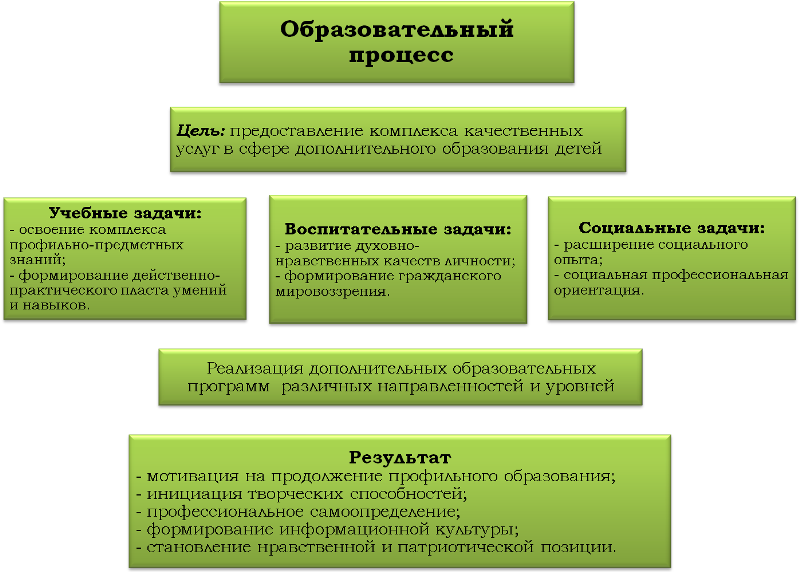 Компоненты готовности к жизнедеятельностиЛичностно-значимые качества воспитанника РЦДОМировоззренческийПатриотизм, гражданственность, гуманизм, интернационализмНравственныйУсвоение норм общечеловеческой морали, культуры общения, ценностей материального и духовного характера.Соблюдение норм коллективной жизни, опирающихся на уважение к закону, к праву окружающих людей.Толерантность, терпимость и открытое отношение друг к другу, к различным социальным группам.Психофизический Творческий потенциал.Саморегуляция поведения.Мотивация на здоровый образ жизни.Здоровое самоуважение.Коммуникативная компетентность.Самоопределение в социумеГражданская зрелость.Социальная ответственность, проявляющаяся в заботе о благополучии своей страны, региона, окружающих людей.Готовность к осуществлению задач собственного профессионально-нравственного развития.Убежденность в необходимости и значимости трудовой деятельности.Способность выстраивать свое поведение в соответствии с общекультурными, гражданскими и социальными поведенческими нормами.Готовность к позитивной деятельности в социуме.Компоненты готовности к жизнедеятельностиЛичностно-значимые качества воспитанника РЦДОГражданин, гуманист, человек, обладающий социальными и межкультурными компетенциямиОбладающий нормами общечеловеческой морали, культуры общения, ценностей материального и духовного характера.Соблюдающий нормы коллективной жизни, опирающихся на уважение к закону, к праву окружающих людей.Обладающий толерантностью, терпимостью и открытым отношением друг к другу, к различным социальным группам.Адаптированный и самостоятельный, успешный, обладающий компетенциями саморазвитияОбладающий высокими нравственными качествами, творческой адаптивностью, социальной зрелостью.Умеющий самосовершенствоваться, ведущий здоровый образ жизни.Образованный, творческий, обладающий допрофессиональной компетентностью.Свободно ориентирующийся в потоках информации.Владеющий широким спектром методов практико-ориентированной деятельности.Готовый к самостоятельному поиску, к продолжению образования.Способный самоопределиться.Трудолюбивый. Основные направленияОрганизационно-педагогические задачиРезультат деятельности1. Методическое обеспечение.Систематизация методической работы.1.Создание научных основ программирования и апробации новых образовательных программ.2. Разработка, совершенствование образовательных   программ   и учебно-методических комплектов к ним.2. Нормативно-правовое обеспечение.Создание      фундамента социальной защищённости и конкурентно   способности РЦДО в условиях рынка.1. Оформление пакета документовОбновление Устава учреждения;пакет документов по лицензированию;экспертиза учреждения по основным  направлениям аттестации;правовые документы на собственность, имущество, землю;локальные акты;юридическое обеспечение (пакет нормативно-законодательных документов).2.Аттестация и  аккредитация учреждения.3. Психолого-педагогическое обеспечение.Диагностика творческого потенциала детей и педагогов. Выявление образовательных потребностей современного социума. Повышение профессионализма педагогов.1.Участие педагогов в курсах повышения квалификации.2.Организация системы занятий, направленных на совершенствование педагогического мастерства. 3.Подготовка и проведение аттестации. 4.Обобщение и распространение опыта и новых технологий творческих педагогов.5.Информационно-рекламная деятельность (связь с радио, телевидением, печатью).6.Целенаправленная деятельность по профессиональному самоопределению4.организационно-технологическое обеспечение.Создание условий оптимального  функционирования детских объединений 1. Совершенствование личностно-ориентированной деятельности объединений с учётом интересов, возраста, способностей.2. Сотрудничество с  родителями, представителями социума и общественными организациями.3. Укрепление сотрудничества с образовательными учреждениями.4. Поддержка социально незащищённых детей.5. Создание учебно-методических комплексов и образовательных программ нового поколения.6. Целевая работа с одарёнными детьми, усиление учебно-исследовательской деятельности.7. Активное участие в конференциях, конкурсах, олимпиадах, соревнованиях различного масштаба.8. Апробация путей и  форм стимулирования творчества педагогов.9. Осуществление оптимальной кадровой политики, в том числе и пересмотр штатного расписания.10. Обновление структуры РЦДО.11. Создание системы диагностик внутри РЦДО.12. Коррекция и апробация обновлений системы управления и контроля.5. Материально-техническое обеспечениеСоздание условий для качественной   реализации  более широкого спектра образовательных услугРемонт здания РЦДО.Приобретение мебели для учебных аудиторий.Оснащение учебных аудиторийнаглядными пособиями ТСО.ЗадачиОжидаемый результат деятельности.Сроки реализации программыСроки реализации программыСроки реализации программыОтветственныйЗадачиОжидаемый результат деятельности.2016201720181. Формирование учебно-методической базыРазработка и принятиеновых программ, а также создание учебно-методическихкомплектов к ним.Установление связей сдругими  образовательнымиучреждениями.+++++Администрация2. Решениекадровых вопросовОрганизациямероприятий,направленных насовершенствованиепедагогическогомастерства работниковРЦДО, а такжеучастие в конкурсахповышенияквалификацииработниковдополнительногообразования.Подбор кадров,желающих испособных участвоватьв работе по новымкомплекснымпрограммам.+++++АдминистрацияАдминистрация3. Организационно-массоваядеятельностьСовершенствованиеформ массовой идосугово-познавательнойдеятельности детей.Создание различныхформ оздоровления иактивизациямероприятий попрофилактикетабакокурения.Расширение полявзаимодействия собщественнымиорганизациями исоциумом.++++++Заместители директораЗаместители директора4. Укрепление иперераспределениематериально-технической базыРЦДО.-Оборудование учебныхаудиторий.Приобретение ТСО иучебных пособий.Приобретениеспортивного инвентаря++ЗадачиОжидаемый результат деятельностиСроки реализации программыСроки реализации программыСроки реализации программыОтветственныйЗадачиОжидаемый результат деятельности201920202021Ответственный1. Формирование научно-методической базыПроведение исследований результативности реализации  программы развития.Организация экспериментальной площадки по внедрению новых технологий в обучении педагогических кадров.Выявление наиболее передового педагогического опыта и его  распространение. Адаптация, разработка и внедрение новых педагогических технологий.Разработка стратегических и тактических направлений программ деятельности.Совершенствование программного обеспечения: корректировка образовательных программ, пополнение учебно-методических комплектов, разработка новых программ, отвечающих современным требованиям; методическое сопровождение новых программ в объединениях нового типа. ++++++++АдминистрацияПедагоги1. Формирование научно-методической базыПроведение исследований результативности реализации  программы развития.Организация экспериментальной площадки по внедрению новых технологий в обучении педагогических кадров.Выявление наиболее передового педагогического опыта и его  распространение. Адаптация, разработка и внедрение новых педагогических технологий.Разработка стратегических и тактических направлений программ деятельности.Совершенствование программного обеспечения: корректировка образовательных программ, пополнение учебно-методических комплектов, разработка новых программ, отвечающих современным требованиям; методическое сопровождение новых программ в объединениях нового типа. ++++++АдминистрацияПедагоги3.Совершенствование образовательной деятельности.Апробация программ в детских объединениях нового типа.Участие в конкурсах, олимпиадах, конференциях различного масштаба, а также организация на базе Дома подобных мероприятий совместно с другими образовательными учреждениями. +++Администрация  Педагог-организатор, педагоги дополнительного образован4. Введениеновых форморганизации досуга детей.Клуб выходного дня(совместно с родителями) для младших школьников. Клуб интеллектуальных игр (для среднего и старшего звена) возможно со сменным составом. Клуб общения для старшеклассников.+Зам. директора по УВР, педагоги дополнительного образования5.Взаимодействие с социумомСовместные мероприятия со школами, общественными организациями.+Зам. директора по УВР, педагоги дополнительного образования6.Расширение сферы услуг на основе изучения спроса.Своевременное создание пакета нормативной и учебной документации.+++Администрация7. Прочное вхождение в единое образовательное пространство района и области.Координация плана РЦДО с планом МКУ «УО» Активное участие в практических конференциях, круглых столах, семинарах, методических объединениях различного уровня. Аттестация и аккредитация РЦДО.++Администрация9. Создание материально-технической базы необходимо го уровняОборудование кабинетов. Приобретение: ТСО, спортивного инвентаря, наглядных пособий, методической литературы, канцтоваров.+++АдминистрацияПДОВиды контроля и субъектыМетоды контроляФормы контроляФормы подведения итоговСроки1. Текущий.Возлагается на заместителя по УВРДиагностика. ОбщениеПосещение и анализ занятий, документации.Справки, анализы посещенных занятийПо утверждённому в начале учебного года графику.2. ПромежуточныйОсуществляетсязаместителем директора и педагогами Диагностика. Обобщение. Сравнение. Моделирование. Прогнозиро-вание.Подготовка отчётной документации, социологические исследования, тестирование.Справка, предварительный отчёт, Сравнительные диаграммы, таблицы. Обсуждение на педагогическом совете, административном совещании.ПоэтапноПо годовому плану Не более 2 раз в учебный год.3. Тематический.Осуществляетсязаместителемдиректора.Диагностика.Обобщение.Сравнение.Моделирование.Прогнозирование.Выборочноепосещение ианализ занятий,тестирование,анкетирование,сбор и анализсоциологическихданных.Справка,методическаяпродукция,обсуждение наадминистративномсовещании.Согласноплана 2 разав год.4. Итоговый.В соответствии со структурно-функциональной моделью управлениядеятельностью РЦДОДиагностика. Обобщение. Сравнение. Прогнозирование.Анализдокументации.Итоговый отчёт ианализ.По завершенииэтаповпрограммы.